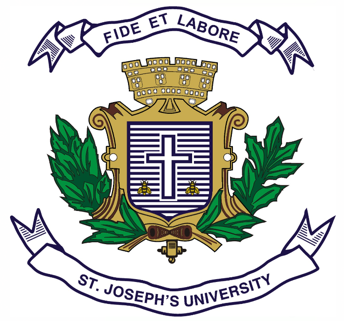 ST. JOSEPH’S UNIVERSITY, BENGALURU -27B.S.W – I SEMESTERSEMESTER EXAMINATION: OCTOBER 2023(Examination conducted in November/December 2023)SW 1221- SOCIAL SCIENCE PERSPECTIVE FOR SOCIAL WORKERS(For current batch students only)Time: 2 Hours								    Max Marks: 60This paper contains ONE printed pages and THREE partsPART-AAnswer any FIVE of the following							5 x 2 = 10Define Social Control.What do you mean by norms?What is Macroeconomics?Give the meaning of Social Deviance.Write a very short note on rapid industrialization.State any two features of social change.Define E-governance.PART-BAnswer any FOUR of the following						4 x 5 = 20Explain the importance of socialization.Write short notes on	 SHGs and Women Entrepreneurship.Examine the concept of the Welfare State.Briefly explain about the process of Globalization.What are the characteristics of a good leader?PART-CAnswer any TWO of the following							2 x 15 = 30Briefly explain the features of underdeveloped economies. How can a social worker contribute to economic growth?Examine the concept of social process and explain its types.Illustrate the impact of leadership and group dynamics on organizational change with examples?